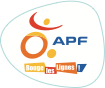 Accueil  et rencontres en Savoie « Café SEP »22 septembre 11H30-17H Résidence Fontanet Aix les BainsLe thème de ce rdv : reprendre contact, échanger sur les actualités, finaliser le programme à venir et partager un repas canadien (chacun apporte du salé ou du sucré ou une boissonMerci de confirmer votre présence par téléphone au 06 04 42 09 83 ou 06 64 06 01 61 Par mail barletbrigitte@aol.com avant le 20 septembre  ou inscrivez vous à la délégation à Chambéry - N’hésitez pas partager cette invitation autour de vous à toutes les personnes concernées pat la maladie (familles - amis-)